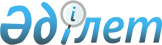 Сандыктау аудандық маслихатының 2021 жылғы 27 желтоқсандағы № 13/2/8 "Сандықтау ауданының Каменск ауылдық округі 2022-2024 жылдарға арналған бюджетін бекіту туралы" шешіміне өзгерістер енгізу туралыАқмола облысы Сандықтау аудандық мәслихатының 2022 жылғы 8 қарашадағы № 25/4/8 шешімі
      Сандықтау ауданы мәслихаты ШЕШТІ:
      1. Сандықтау аудандық мәслихатының 2021 жылғы 27 желтоқсандағы № 13/2/8 "Сандықтау ауданының Каменск ауылдық округінің 2022-2024 жылдарға арналған бюджетін бекіту туралы" шешіміне келесі өзгерістер енгізілсін:
      1 тармақ жаңа редакцияда мазмұндалсын:
      "1. 2022-2024 жылдарға арналған Каменск ауылдық округінің бюджеті тиісінше, 1, 2, 3 және 4 қосымшаларға сәйкес, оның ішінде 2022 жылға арналған келесі көлемдерде бекітілсін:
      1) кірістер – 25 097,9 мың теңге, оның ішінде:
      салық түсімдер – 4 283,0 мың теңге;
      салық емес түсімдер – 335,9 мың теңге;
      негізгі капиталды сатудан түсетін түсімдер – 718,0 мың теңге;
      трансферттердің түсімдері –19 761,0 мың теңге;
      2) шығындар – 25 375,5 мың тенге;
      3) сальдо қаржы активтерімен операциялар бойынша сальдо –0,0 мың теңге;
      4) бюджет тапшылығы (профициті) – -277,6 мың теңге;
      5) бюджет тапшылығын қаржыландыру (профицитін пайдалану) – 277,6 мың теңге.
      Жоғарыда аталған шешімнің 1, 4 қосымшалары осы шешімнің 1, 2 қосымшаларына сәйкес жаңа редакцияда баяндалсын.
      2. Осы шешім 2022 жылғы 1 қаңтардан бастап күшіне енеді. 2022 жылға арналған Каменск ауылдық округінің бюджеті 2022 жылға арналған аудандық бюджеттен Каменск ауылдық округінің бюджетіне нысаналы трансферттер
					© 2012. Қазақстан Республикасы Әділет министрлігінің «Қазақстан Республикасының Заңнама және құқықтық ақпарат институты» ШЖҚ РМК
				
      Сессиясының төрайымы,аудандық мәслихаттыңхатшысы

Г.Қадырова
Сандықтау аудандық мәслихатының
2022 жылғы 8 қарашадағы
№ 25/4/8 шешіміне
1 қосымшаСандықтау аудандық мәслихатының
2021 жылғы 27 желтоқсандағы
№ 13/2/8 шешіміне
1 қосымша
Санат
Санат
Санат
Санат
Сома мың теңге
Сыныбы
Сыныбы
Сыныбы
Сома мың теңге
Кіші сыныбы
Кіші сыныбы
Сома мың теңге
Атауы
Сома мың теңге
1
2
3
4
5
I. Кірістер
25 097,0
1
Салықтық түсімдер
4 283,0
04
Меншікке салынатын салықтар
3 991,0
1
Мүлікке салынатын салықтар
295,2
3
Жер салығы
180,0
4
Көлік құралдарына салынатын салық
3 515,8
05
Тауарларға, жұмыстарға және қызметтерге салынатын ішкі салықтар
292,0
3
Табиғи және басқа да ресурстарды пайдаланғаны үшін түсетін түсімдер
292,0
2
Салықтық емес түсімдер
335,9
01
Мемлекеттік меншіктен түсетін кірістер
185,9
5
Мемлекеттік меншіктегі мүлікті жалға беріден түсетін кірістер
185,9
06
Басқа да салықтық емес түсімдер
150
1
Басқа да салықтық емес түсімдер
150
3
Негізгі капиталды сатудан түсетін түсімдер
718,0
01
Мемлекеттік мекемелерге бекітілген мемлекеттік мүлікті сату
718,0
1
Мемлекеттік мекемелерге бекітілген мемлекеттік мүлікті сату
718,0
4
 Трансферттер түсімдері
19 761,0
02
Жоғары тұрған мемлекеттік басқару органдарынан берілген трансферттер
19 761,0
3
Аудандық бюджеттен (облыстық маңызы бар қалалардан) берілетін трансферттер)
19 761,0
Функционалдық топ
Функционалдық топ
Функционалдық топ
Функционалдық топ
Сома мың теңге
Бюджеттік бағдарламалардың әкімшісі
Бюджеттік бағдарламалардың әкімшісі
Бюджеттік бағдарламалардың әкімшісі
Сома мың теңге
Бағдарлама
Бағдарлама
Сома мың теңге
Атауы
Сома мың теңге
1
2
3
4
5
 II. Шығындар
25 375,5
01
Жалпы сипаттағы мемлекеттік қызметтер 
24 276,6
124
Аудандық маңызы бар қала, ауыл, кент, ауылдық округ әкімінің аппараты 
24 276,6
001
Аудандық маңызы бар қала, ауыл, кент, ауылдық округ әкімінің қызметін қамтамасыз ету жөніндегі қызметтер
24 276,6
07
Тұрғын үй-коммуналдық шаруашылық
1 098,9
124
Аудандық маңызы бар қала, ауыл, кент, ауылдық округ әкімінің аппараты 
1 098,9
008
Елді мекендердегі көшелерді жарықтандыру
1 098,9
III. Қаржы активтерімен операциялар бойынша сальдо 
0,0
Бюджет тапшылығы (профициті)
0,0
Қаржы актівтермен операциялар бойынша сальдо
0,0
IV. Бюджет тапшылығы (профициті)
-277,6
V.Бюджет тапшылығын қаржыландыру (профицитін пайдалану)
277,6
8
Бюджет қаражатының пайдаланылатын қалдықтары
277,6
01
Бюджет қаражатының қалдықтары
277,6
1
Бюджет қаражатының бос қалдықтары
277,6Сандықтау аудандық мәслихатының
2022 жылғы 8 қарашадағы
№ 25/4/8 шешіміне
2 қосымшаСандықтау аудандық мәслихатының
2021 жылғы 27 желтоқсандағы
№ 13/2/8 шешіміне
4 қосымша
Атауы
Сомасы мын тенге
1
2
Барлығы
11 789,0
Ағымдағы нысаналы трансферттер
11 789,0
Республикалық бюджет қаражаты есебінен, барлығы, оның ішінде:
759,0
Азаматтық қызметшілердің жекелеген санаттарының, мемлекеттік бюджет есебінен ұсталатын ұйымдар қызметкерлерінің, қазаналық кәсіпорындар қызметкерлерінің жалақысын арттыруға
759,0
Облыстық бюджет қаражаты есебінен, барлығы, оның ішінде:
148,0
Азаматтық қызметшілердің жекелеген санаттарының, мемлекеттік бюджет есебінен ұсталатын ұйымдар қызметкерлерінің, қазаналық кәсіпорындар қызметкерлерінің жалақысын арттыруға
148,0
Аудандық бюджет қаражаты есебінен, барлығы, оның ішінде:
10 882,0
мемлекеттік қызметшілердің жалақысына
2 000,0
әкім аппаратын ағымдағы ұстауға
8 732,0
іссапар шығындарына
150,0